5. Модель основной образовательной программы Модель образовательного процесса и образовательной программы МБОУ «Судинская СОШ» способствует интеллектуальному, физическому, нравственному, эстетическому развитию личности ребенка, максимальному раскрытию его творческого потенциала.Задачи:совершенствование школьной информационно-образовательной среды как важнейшего условия развития личности, ориентированной на творческую деятельность и активную жизненную позицию;развитие инновационной педагогической практики, менеджмента образовательного процесса;обеспечение равенства в доступности качественного образования и воспитания;обеспечение развития у обучающихся универсальных компетентностей и общеучебных навыков.МБОУ «Судинская СОШ» реализует следующие образовательные программы:Основная образовательная программа начального общего образования. Программа разработана в соответствии с Федеральным государственным образовательным стандартом начального общего образования, утвержденным приказом Министерства просвещения Российской Федерации от 31 мая 2021 года № 286 и Федеральной образовательной программой начального общего образования.Основная образовательная программа основного общего образования. Программа разработана в соответствии с Федеральным государственным образовательным стандартом основного общего образования, утвержденным приказом Министерства просвещения Российской Федерации от 31 мая 2021 г. № 287 и Федеральной образовательной программой основного общего образования.Образовательный процесс в школе выстраивается как совокупность учебной (урочной и внеурочной) деятельности, направленной на достижение личностных, предметных и метапредметных результатов через межуровневую преемственность деятельностных технологий, интеграцию общего и дополнительного образования.. Схема «Модель основной образовательной программы»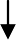 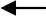 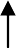 Образовательная программа отражает требования ФГОС и содержит три основных раздела: целевой, содержательный и организационный. Целевой раздел включает пояснительную записку, планируемые результаты освоения обучающимися основной образовательной программы, систему оценки достижения планируемых результатов освоения образовательной программы. Содержательный раздел программы, ориентирован на достижение предметных, метапредметных и личностных результатов: рабочие программы учебных предметов, учебных курсов (в том числе внеурочной деятельности), учебных модулей; программу формирования универсальных учебных действий у обучающихся; рабочую программу воспитания. Организационный раздел программы определяет общие рамки организации образовательной деятельности, а также организационные механизмы и условия реализации программы и включает: учебный план, план внеурочной деятельности, календарный учебный график, календарный план воспитательной работы, содержащий перечень событий и мероприятий воспитательной направленности. Цель реализации образовательной программы – обеспечение выполнения требований ФГОС. Задачи, требующие выполнения при реализации образовательной программы, сформулированы для каждого уровня образования: НОО, ООО.В основе реализации образовательной программы лежит системно-деятельностный подход, который предполагает:воспитание и развитие качеств личности, отвечающих требованиям информационного общества, инновационной экономики, задачам построения российского гражданского общества на основе принципов толерантности, диалога культур и уважения его многонационального, полилингвального, поликультурного и поликонфессионального состава;переход к стратегии социального проектирования и конструирования на основе разработки содержания и технологий образования, определяющих пути и способы достижения социально желаемого уровня (результата) личностного и познавательного развития обучающихся;ориентацию на достижение цели и основного результата образования – развитие личности обучающегося на основе освоения универсальных учебных действий, познания и освоения мира;признание решающей роли содержания образования, способов организации образовательной деятельности и учебного сотрудничества в достижении целей - личностного и социального развития обучающихся;учет индивидуальных возрастных, психологических и физиологических особенностей обучающихся, роли и значения видов деятельности и форм общения при определении образовательно-воспитательных целей и путей их достижения;обеспечение преемственности дошкольного, начального общего, основного общего, среднего общего и профессионального образования;разнообразие индивидуальных образовательных траекторий и индивидуального развития каждого обучающегося (в том числе лиц, проявивших выдающиеся способности, и детей с ОВЗ), обеспечивающих рост творческого потенциала, познавательных мотивов, обогащение форм учебного сотрудничества и расширение зоны ближайшего развития.Основные образовательные программы общего образования реализуются, в том числе и через внеурочную деятельность. В действующей модели плана внеурочной деятельности интегрируется урочная и внеурочная деятельность, обучающимся предоставляется возможность познания и самореализации в тех предметных направлениях и формах деятельности, которые им наиболее интересны. Содержание программ внеурочной деятельности соответствует образовательным запросам обучающихся и их родителей (законных представителей) и реализуется в различных формах. ООП НОО и ООП ООО в части внеурочной деятельности предусматривают следующие направления развития личности обучающихся: занятия по формированию функциональной грамотности обучающихся, занятия, направленные на удовлетворение профориентационных интересов и потребностей обучающихся, занятия, связанные с реализацией особых интеллектуальных и социокультурных потребностей обучающихся, занятия, направленные на удовлетворение интересов и потребностей обучающихся в творческом и физическом развитии, помощь в самореализации, раскрытии и развитии способностей и талантов, занятия, направленные на удовлетворение социальных интересов и потребностей обучающихся, на педагогическое сопровождение деятельности социально ориентированных ученических сообществ, детских общественных объединений, органов ученического самоуправления, на организацию совместно с обучающимися комплекса мероприятий воспитательной направленности. В рамках сетевого взаимодействия осуществляется участие в проекте «Билет в будущее» (профпробы).Таким образом, в действующей и планируемой модели плана внеурочной деятельности преобладает учебно-познавательная деятельность, таким образом интегрируется урочная и внеурочная деятельность, обучающимся предоставляется возможность познания и самореализации в тех предметных направлениях и формах деятельности, которые им наиболее интересны.Внеурочная деятельность (кроме ВД «Разговоры о важном») проводится во второй половине дня и обеспечивают занятость обучающихся в формате «школы полного дня».